Lag- och kulturutskottets betänkandeLandskapslag om ändring av körkortslagen för ÅlandLandskapsregeringens lagförslag LF 21/2019-2020INNEHÅLLLandskapsregeringens förslag	1Utskottets synpunkter	1Ärendets behandling	1Utskottets förslag	1Landskapsregeringens förslagLandskapsregeringen föreslår att en ändring görs i körkortslagen som ger fordonsmyndigheten utökade möjligheter att lämna ut uppgifter ur det åländska körkortsregistret med hjälp av nätverket för EU-körkort (RESPER). Denna ändring behöver göras för att körkortslagen ska uppfylla gällande unionskrav.	Samtidigt görs en ändring av 48 § för att undanröja en oklarhet om när en körkortshavare med körkort med prövotid som gjort sig skyldig till ett trafikbrott ska avlägga ny förarexamen.Utskottets synpunkterUtskottet, som inte har något att anföra i ärendet, föreslår att lagtinget antar lagförslaget oförändrat.Ärendets behandlingLagtinget har den 27 maj 2020 inbegärt lag- och kulturutskottets yttrande i ärendet. 	Utskottet har i ärendet hört ministern Christian Wikström.	I ärendets avgörande behandling deltog ordföranden Rainer Juslin, viceordföranden Roger Höglund samt ledamöterna Annette Bergbo, Jessy Eckerman, Robert Mansén, Marcus Måtar och Mika Nordberg.Utskottets förslagMed hänvisning till det anförda föreslår utskottetatt lagtinget antar lagförslaget i oförändrad lydelse.__________________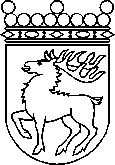 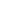 Ålands lagtingBETÄNKANDE nr 13/2019-2020BETÄNKANDE nr 13/2019-2020DatumLag- och kulturutskottet2020-05-28Till Ålands lagtingTill Ålands lagtingTill Ålands lagtingTill Ålands lagtingTill Ålands lagtingMariehamn den 28 maj 2020Mariehamn den 28 maj 2020OrdförandeRainer JuslinSekreterareSusanne Eriksson